Yom 7 Wonders of the World Groups:  Great Wall of China-- South East Asian Body Prayer T'fillot Prepared by: Rafi, Ianne, Oren Program Type: T'fillot Approximate Duration of Program: 45 mintues Group Size: Edah One Line Description:  In honor of the Great Wall of China, which is one of the 7 wonders of the world, we will be doing a Tai Chi/ Body Prayer Psukei D'zimra / Warm up for prayer. Overall Goal/Themes: Think about the ways that our body can praise God  Connect T'filot to the theme of the Yom Meyuchad. Have a new experience for T'filot. Methods Used: Motions Supplies/Resources Needed: Every Chanich and Madrich needs to bring a towel. Male madrichim also need to bring their tefillin.  Siddurim brought out of the moadon. A triangle or a gong. Ideal Location and Room Setup: Tennis Courts. Everyone in one big circle. Towels spread out like Yoga mats, or like Muslim prayer rugs. Every towel should be facing east. Staff Preparation and Roles Bring a towel. Lay out the towels bein hachanichim. Instructions for Running the Program Tell Chanichim and Madrichim to meet at the Tennis Courts at 7:30 with their towels. Make a big circle with madrichim bein hachanichim, and have everyone lay out their towel facing east. Ask everyone to take of their shoes and sit crosslegged on the towels. Prayer leader will explain that in honor of Yom 7 Wonders of the World, we will be doing a Great Wall of China South East Asian Body Prayer Tefilot. Psukei Dzimra, the opening songs and prayers of our siddur, are intended as a warm up to prayer. Today, we will be using Body Prayer as our warm up, and then resuming our regular tefilot with the Barchu. Prayer leader will quickly model the 7 motions of Body Prayer, and explain their meaning/significance. Each motion has an inhale and an exhale portion. All the motions are meant to be done slowly and deliberately, focusing on their meaning. Explain that this prayer is done silently, with the triangle separating between motions. pushing evil away from our hearts bringing goodness into our hearts let the sky and the wind praise God let the earth and the ground praise God let the oceans and the rains praise God let the whole world praise God I am thankful. Expression of Gratitude. Ask everyone to stand up. Begin with deep breathing. Inhale, exhale. Inhale, exhale. Sound the triangle. Do 30 repetitions of each motion, sounding the triangle between each. Sound the triangle at the end. Breathe deeply. Inhale, exhale. Inhale, exhale. Madrichim who do not wear tefilin should pass out siddurim. Madrichim who do wear tefilin should QUICKLY put on their tefilin. Everyone should stay on their own towel for the rest of the service. We continue with the Barchu. When we get to the Shema, we will do the Shema one breath to one word.  When we get to the Amidah, we will talk about the 4th blessing (ata chonein) about mindfulness and awareness. Finish the service normally. Empire State Building: Board Trivia Game Peulat Planners: Liran, Schneidy, Matan, Eric Time: 10:00- 11:00 Location: Basketball Court Rain Plan: Moadon Description:  Groups 1-4 will be on the basketball court closest to the tennis courts and groups 5-8 will be on the opposite basketball court. Liran and Shmuel will be running the games and Schneidy will be floating. All madrichim should be with the groups throughout the games. The teams will move in according to the place which they finish the tasks. The teams that finish the tasks first will move 3 spaces. Second place teams will move 2 spaces, third place teams will move 1 space and, forth place teams will not move. The teams will move around the board continuously until the parek is over. When the team lands on the spot it will say challenge, task, or trivia. It must then be completed. Challenges: Sing the Edah song without teeth showing Sit in a straight line Jumping jacks in 20 secs (1 person per group) Line up in alphabetical order without talking Who can throw a Frisbee the furthest Cartwheels in 20 secs (1 person per group) Line up in birthday order without talking Push-ups in 20 secs (1 person per group) Make a free throw (2 campers per group) Dizzy soccer free kick (2 campers per group) Wheel Barrow the length of the basketball court (2 campers per group) Tasks: Count to 10 in Hebrew Name all Edot in order Do one round of “Shigaon” Name 5 Jewish Holidays You have 3 tries to pass a Matkot ball 4 times without dropping it Name 5 sport chugim Name 5 omanut chugim Name 5 cities in Israel Best celebrity impression Trivia: Which of the following is an ancient seven wonder? St Louis Arch The Coliseum The Hanging Gardens of Babylon The Empire State Building The Coliseum is located where? Paris Rome Tokyo Alexandria The Mausoleum of Halicarnassus was built as a? Tomb Lighthouse Fort House What civilization built the Chichen Itza? Egyptians Incas Germans Mayans What is the oldest structure on the ancient list of Seven Wonders of the World? The Great Pyramids of Giza Lighthouse of Alexandria Great Wall of China Statue of Zeus at Olympia The Taj Mahal was built by Mughal Emperor to honor his late? Son Father Wife Daughter True or False: the Lighthouse of Alexandria served as a beacon for ships? True False True or False: The Great Wall of China is the longest man made structure? True False Which wonder was discovered by a Swiss explorer in 1812? Hanging Gardens of Babylon Petra The Colossus of Rohdes Machu Picchu What was the statue of Zeus at Olympia made out of? Wood Steel Gold Plastic How many digits does the pi house go? 14 How many years have Rabbi Gelb been director? 10 How many bunks do campers live in on a-side? 19 What ywar were these counselors in Nevonim? Eric, Maddie, Galia, Ianne, Sarah, Oren, and Micah. Hint: they were all in the same edah. 2013 What counselor was previously a hanich for Rafi Spitzer? Eric Who is the oldest Madrich in Ilanot? Elad Who is the youngest madrich in Ilanot? Sarah Binney What Madrichim have been at camp the longest? Bonus: When did they start? Eric and Schneidy: Gan 2002 What song is the edah song to the tune of? Bonus: Who is it by? Build be up Buttercup by the Foundations Coliseum: Gladiator Disco Disco Peulat Planners: Liran, Schneidy, Matan, Eric Time: 11:00-12:00 Location: BAA  Rain Plan: Same as original plan Goal: To get chanichim involved actively and learn roman trivia in order to get back into the game. Description:  Dodge Ball with tops versus bottoms.  Roman Trivia when you get out to get back in the game Freeze dance throughout the game. When you get out you have to go to trivia to get back into the game. If ball is thrown when music is stopped the ball does not count The ball must hit below the head Judges for chanichim who are out: Elad, Galia, Shai, Eric Music: Maddie Everyone Else is Playing Trivia (Rae, Izzy, and Oren): Corsica and Sardinia are large islands _______ of the Italian peninsula east north south west The ______ Sea runs along the western coast of Italy. Aegean Black Mediterranean Tyrrhenian What did NOT serve as protection for the Latins of early Rome? Alps to the north poor harbors in eastern Italy presence of the Etruscans Seas on three sides of the italian peninsula ____ were common people, with few rights and little power. patricians plebeians plebiscites republicans The Etruscans lived primarily in the region once known as _____, and now known as Tuscany. calabria etruria latium venetia According to legend, Rome was founded by the twin brothers Romulus and ____ in 753 BCE. Ralph Remus Ricky Rufus _____ is an island which, on a map, appears to be being “kicked” by the “boot” that is the Italian peninsula corsica cyprus sardinia sicily Romans spoke the ____ language greek latin romanian sicilian _______ is the traditional founder of the Roman Republic, who overthrew the Etruscan kings in 509 BCE Julius Caesar Lucius Junius Brutus Octavian Romulus Augustus Italy has a central location in the _____ Sea, giving it a trading advantage in the region aegean  caspian ionian mediterranean The first written laws of Rome, the ____, came into effect in 450 BCE Bill of Rights Code of Hammurabi Justinian Code Twelve Tables _________ were in charge of Roman finances aediles dictators praetors quaesters Rome was built on the _______ hills on the eastern bank of the Tiber River 4 5 6 7 Method: Physical and Mental Supplies:  Dodge Balls Speakers and Music Trivia Niagara Falls Water Games and Fight Peulat Planners: Liran, Schneidy, Matan, Eric Time: 12:00- 1:00 Location: Upper migrash Rain Plan:  Goal:  Description:  All madrichim will be with there groups and playing Bucket Game: Bucket will be filled and they must fill a cup and pass it down a line and dump it in the empty bucket. The last person who dumps the cup in the bucket will run to the front and fill the cup to start the line again.  Drip Drip Drop: Duck Duck Goose with cups. Each group needs to have a bucket of water to continuously fill water bottles as they become empty. Turn Sprinklers on  Method: Active Supplies:  10 Buckets Water Bottles Cups Sprinklers 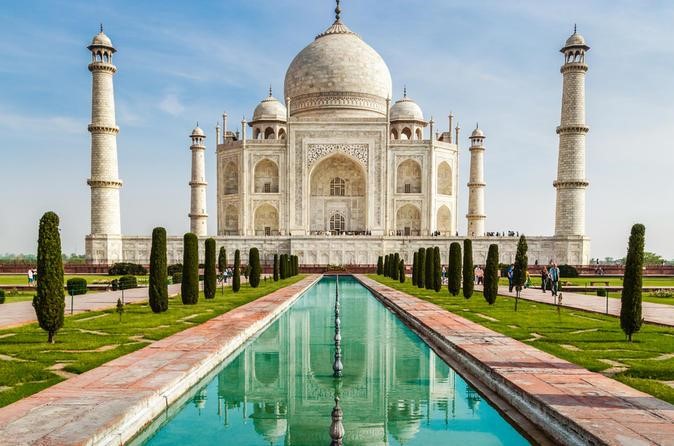 Taj Mahal: Stations Peulat Planners: Liran, Schneidy, Matan, Eric Time: 3:00- 4:10 Location: Moadon and around Rain Plan: Tie dye in modaon ilanot, speakers for dancing in moadon ilanot pointing out toward the agam. Dancing will be between the moadon ilanot and the misrad. Goal: Connect different parts of the Taj Mahal  Description:  Groups ½ will start at station 1, ¾ will start at station 2, 5/6 at station 3, 7/8 at station  Each station will be 25 minutes long Station 1 (Sarah Binney):  Location: Tennis Courts Explain how the Taj Mahal was completed in 1643 however different phases of the project have continued for the last 10 years This station will include making a time capsule. Each chanich/a will write a letter to themselves that they will receive during there Nivonim summer. Station 2(Schneidy) : Location: Tennis Courts The Taj Mahal was build for an emperor after his love died. It was built as a memory. Shabbat-o-grams for staff around camp to thank them for there service. Each group will get a staff group around camp such as the kitchen staff, marp, misrad, etc. Group 1: Kitchen Staff Group 2: Misrad Group 3: Marp Group 4: Hinuch Group 5: Tech Group 6: Agam Group 7: Maintence Group 8: Omanut Station 3 (Matan): Location: Moadon Bollywood dancing lead by Matan Station 4(Liran): Marker Art Location: Tennis Courts In mausoleum art and architecture lattice motifs are found. This includes at the Taj Mahal Each chanich/a will receive one sheet of paper with motif on it that they can color Construction Paper Markers Speakers and music The Great Pyramids of Giza “Bar Mitzvah Games” Peulat Planners: Liran, Schneidy, Matan, Eric Time: 4:15- 5:20 Location: Tennis Courts Rain Plan: N/A Goal: To learn/ practice Bar/Bat Mitzvah games connected to Egypt Description:  Lead by Liran and Elad Mummy Wrap with TP Coke and Pepsi Yam/Yabasha The numbered group game Freeze Dance Limbo Method: Each game will be played for approximately 10 minutes Supplies:  Speakers  Toilet Paper 2 Brooms Wonders of Ramah Scavenger Hunt Peulat Planners: Liran, Schneidy, Matan, Eric Time: 5:30- 6:30 Location: All around camp Rain Plan:  Goal: Explore camp and show the beauty of camp Description: Campers will listen to rhyming clues and find each wonder based on the clue. In groups campers will go around camp. Each clue will have a madrich at its location. The madrich will read the clue and the group will go to the next location. All will end at the chadar ochel. At each station the group must take a selfie with everyone in the group with an object found at each location. Clue #1 (Bet am Aleph) the red doors swing open and the kids run and cheer, on the upper migrash, this building is so big, it makes the other bunks fear.  Clue #2:  (Agam) Come on down when the weather is hot, but when its raining you better not.  Clue #3: (Marp) Whether hurt, sick, or needing your meds, go with your feet and don’t lose your heads.  Clue #4: (Bet am Bet) What does singing dancing and candy have in common?  Clue #5: (Alpine Tower) Strap on, reach for the sky, get to the top and feel you can fly Clue #6: (Bet am Gadol) Our newest wonder, used for music or protection, a place so big, right in the other direction Clue #7 (Hadar Ochel) You go there 3 times a day to eat, kill it, fill it, and throw away the sheet.  Method: Physical Supplies:  Clues and post at locations Jewpardy Peulat Planners: Galia Time: After dinner till 8:00 Location: Tennis courts Rain Plan:  Goal: The edah will have a chance to show some facts which they have learned in a non active manner at the end of the day. Description:  Based on the Jeopardy game on TV. The categories are: Monuments, camp wonders, wonder-ful people, and geography Each group will receive paper to write the answers on Each group will rotate the times they get to choose what question and category starting will group 1. After the question is asked the teams will have 45 second to write the answer as a group. When the time is up the groups will be asked to hold up the answers in order to get the points. Supplies: Board and Questions from Galia Schedule Time Location Great Wall of China-- South East Asian Body Prayer T'fillot 7:30 Tennis Courts Aruchat Boker 8:30 AM Nikyone 9:00 AM Empire State Building: Board Trivia Game 10:00 AM Basketball Courts Coliseum: Gladiator Disco Disco 11:00 AM BAA Niagra Falls Water Games and Fight 12:00 AM Upper Migrash Lunch 1:00 AM Upper Migrash Menucha 2:00 AM Tzrifim Taj Mahal: Stations 3:00 AM Moadon and Surrounding areas The Great Pyramids of Giza "Bar Mitzvah Games" 4:15 AM Tennis Courts 7 Wonders of Ramah Scavender Hunt 5:30 PM All Camp Aruchat Erev 6:30 Ohel Peulat Erev Tennis Courts Group 1 Group 2 Groups 3 Group 4 Galia Rae Sarah Oren Matan Eric Shai Schneidy Zara D Kayla E Isabelle F Eliya G Sophie S Merav S Talia S Mia w Joel H Oren I Levi M Nevo R-C Adam S-J Benjamin S W Ari W-P Elijah A David F Noah G Jack G Dagan O Ariel P Boaz S Brandel W Avi W Coby M Jayden F Miriam G  Dafna N Noa R Yael R Ethan U Abigail Z Simon K Aliza K Abigail K Sydney B Maya P Ayala S Eitan M Isaac T Seth F Group 5 Group 6 Group 7 Group 8 Ianne Maddie Micah Matt Shmuel Elad Izzy Liran Naomi G Hadas K Dahlia N Joshua H Ari B Joshua B Oliver D Jenna D Noah S Aden S Elijah P Andrew Q Joshua A Joshua E G Emily D Saydee S Caleb L Andrew J-B Shayna R Gabi S Jonah W Sophia C Ariella Harris Eytan S Arwyn O Shoshana P  Anne Moser Elianna H Samantha B Rebecca C Joshua K Mira E Sadie M Tory B Daniel G Nadav H Ayla D Ariel B Noah G Daniel S Jamin W 